How Having an Accountability Partner Can Accelerate Your Personal and Professional Growth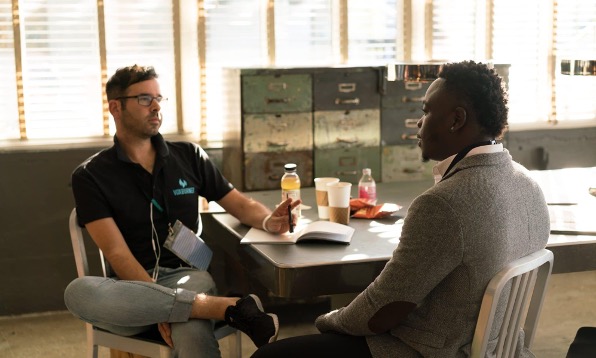 Embarking on the path of personal and professional development is a journey marked by challenges, triumphs, and the continuous pursuit of excellence.In this worthwhile pursuit, the role of an accountability partner emerges as a pivotal force, offering a transformative experience beyond the conventional realms of progress tracking. Imagine having a peer ally deeply invested in your success, providing unwavering support, valuable feedback, and genuine encouragement.The accountability partner becomes more than a collaborator; they become the spark for your success!As you consider the idea of accountability partnerships, it's crucial to understand not just the significance of this collaborative effort but also the process of selecting the right partner and fostering effective communication.In many of my keynotes as a teamwork speaker, I share that an accountability partner is crucial to your growth, so this article will guide you in finding a person who aligns with your goals, and equip you with strategies for cultivating a robust communication plan to maximize the potential of this dynamic relationship.The Crucial Role of an Accountability Partner in Your GrowthThe essence of an accountability partnership lies in its ability to fuel your journey with vital elements that transcend mere progress monitoring. Let's dissect why having an accountability partner is integral to your growth.In fact, a n article in Forbes magazine reported that leaders were "65 percent likely to meet a goal after committing to another person!"Here is why an accountability partner can be so vital to your success...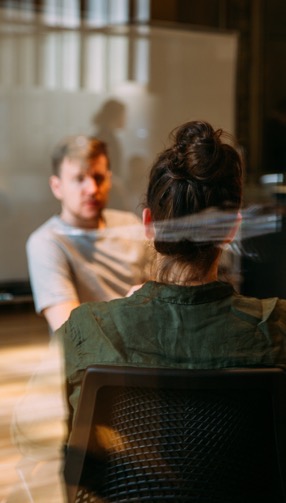 Support, Feedback, and Encouragement:An accountability partner serves as an unwavering pillar of support, providing valuable feedback, and genuine encouragement. In the face of challenges, having someone who understands your vision and is genuinely invested in your success can make a significant difference.Conversations that are a Catalyst for Success:The regularity of meetings, consistent communication, and the availability for support create a dynamic relationship that propels you forward. The reciprocity inherent in a genuine accountability partnership ensures a mutual exchange of support and counsel, transforming your goals from aspirations to achievements.Commitments Increase Your Odds of Success:Beyond individual commitment, being accountable to someone else creates a social commitment, significantly boosting the odds of success. The partnership instills a sense of responsibility, pushing you to take ownership of your actions and fostering the determination necessary for substantial growth.The beauty of an accountability partner lies not just in their role as a cheerleader, but in their ability to challenge you, to question when needed, and to provide the constructive criticism that often leads to breakthroughs. It's a collaborative effort where success is not just yours but shared, making the journey more enriching and fulfilling.Finding Your Ideal Accountability PartnerSelecting the right accountability partner is akin to choosing a co-pilot for your journey—one who understands the destination and is equally invested in the voyage. Here's a comprehensive guide on how to find a person who will be a good fit as your accountability partner:Safety and Openness:Trust forms the bedrock of any successful partnership. Seek someone with whom you can be transparent, open, and vulnerable. This person should be unafraid to challenge you when needed, fostering an environment where growth can thrive.The Interview Process:Treat the selection process with the gravity it deserves. Conduct an informal interview to gauge their experiences, skills, and what they bring to the partnership. Ask questions that delve into goal alignment, communication preferences, and strategies for overcoming obstacles.Asking to be Challenged:Clear communication is key. Explicitly communicate to your potential partner that they have your permission to challenge you and hold you accountable. This ensures a shared understanding and commitment to the dynamics of the partnership.Finding the right accountability partner is not just about compatibility; it's about finding someone who complements your strengths and challenges your weaknesses. This process involves a thoughtful exploration of shared values, mutual goals, and a commitment to the growth of both parties involved.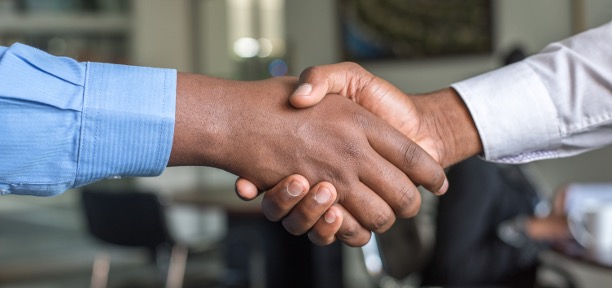 Cultivating Success through Clear CommunicationOnce you've identified your ideal accountability partner, the journey doesn't end there—it evolves. The key to unlocking the full potential of this partnership lies in effective communication. Here's a guide on how to regularly communicate with your accountability partner to maximize the benefits:Create a Communication Plan:Establish a clear plan on how and when you'll communicate. Define the frequency, mode (in-person, over the phone, etc.), and the specific topics to cover in each session. This plan sets the foundation for consistent and purposeful communication.Reinforce Your Desire to be Pushed:Emphasize the importance of giving your partner the freedom to fulfill their role to call you out when needed. Clearly articulate how you prefer to receive feedback and correction. Open and honest communication builds a foundation of trust, essential for a thriving partnership.Set a Time Frame: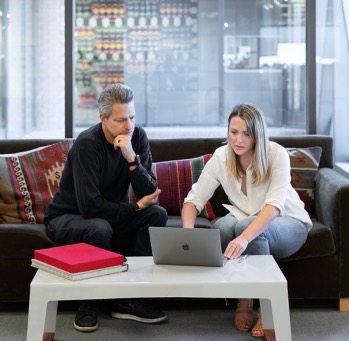 Clearly define the duration of your accountability partnership while coordinating a suitable date and time for meetings. It's crucial to align expectations on the partnership's duration, preventing mismatches such as one party completing their goals in two months while the other's timeline extends to a year.Communicate with Empathy:While accountability is essential, it's equally vital for partners to perceive the collaboration as a secure and supportive space. Demonstrating empathy, especially in circumstances beyond their control, is crucial. Encourage progress by being non-judgmental and suggesting feasible ways for your partner to overcome challenges.Maintain Honesty Always:Be honest and open about your goals and objectives from the beginning. Transparency ensures a productive accountability relationship, fostering an environment where both partners can thrive.Be Willing to Adapt:Implementing a structure is beneficial, but it's essential to remain flexible and open to adjustments when necessary. Whether it's tweaking goals, altering meeting frequency, or changing the format, open communication with your partner is crucial. Addressing issues promptly ensures getting back on track in a mutually beneficial manner.Regularly Review Progress:Schedule regular reviews of the partnership's progress. Set milestones and conduct thorough reviews to identify what's working and where adjustments are needed. This ongoing evaluation ensures that the partnership remains dynamic and adaptive to evolving goals.Effective communication in an accountability partnership is not just about conveying information; it's about creating a space where ideas, challenges, and aspirations can be openly discussed. Regular check-ins go beyond a mere progress report; they become a platform for collaboration, brainstorming, and strategizing for future success.The Positive Impact of an Accountability PartnerThe journey toward personal and professional growth is not a solitary endeavor—it's a collaborative expedition. The power of accountability, coupled with a supportive accountability partner, is the driving force behind achieving remarkable feats. To echo the importance of selecting and staying in communication with an accountability partner, consider these quote:"Alone, we can do so little; together, we can do so much." - Helen Keller“Accountability breeds response-ability.” - Stephen R. Covey"We all have strengths, weaknesses and blind spots." - Bill HybelsThey underscore the transformative impact of collaboration and accountability, emphasizing that success is a collective achievement.Choose your accountability partner wisely, communicate effectively, and witness the positive impact on your journey toward success. Remember, it's not just about reaching your destination; it's about enjoying the transformative ride with a partner by committing to mutual growth and success!     –     –     –     –     –And if You are looking for MORE than an accountability Partner...Sean is an experienced leadership mentor and coach who works with leaders to help them identify and overcome issues to increase team performance and retention...Check out his executive leadership coaching programs for more information!Sean Glaze is an author and leadership expert who has worked with clients like Cisco, John Deere, Coca-Cola, and Emory University to increase collaboration, boost productivity, and build exceptional workplace cultures.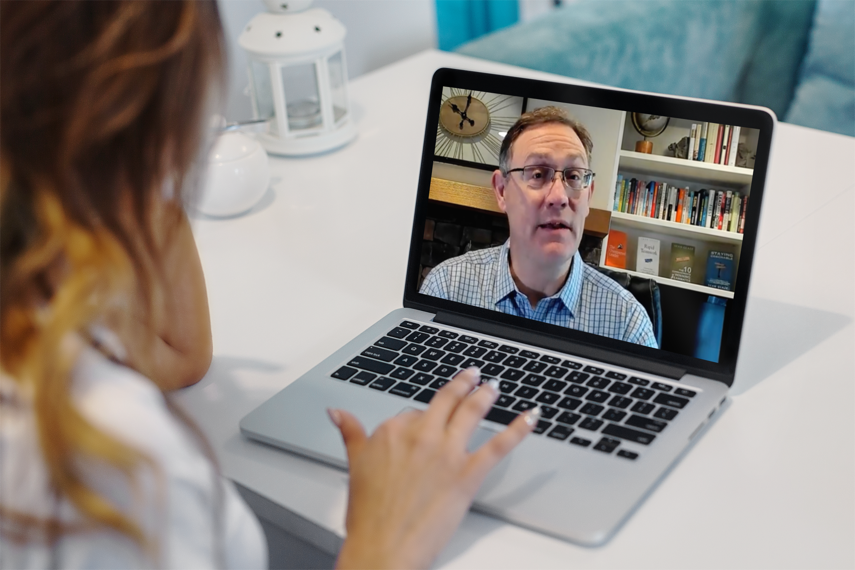 As a successful basketball coach and educator for over 20 years, Sean gained valuable insights into leading winning teams – and now he travels around the country to share those lessons…Sean’s engaging conference keynotes and interactive team building events help accelerate the growth of more effective leaders.And Sean’s books, Rapid Teamwork, The 10 Commandments of Winning Teammates, and Staying Coachable are entertaining parables with powerful take-aways to improve team performance and leadership!